Benvenuti nella prima Newsletter del progetto Erasmus + "ATOMS & CO"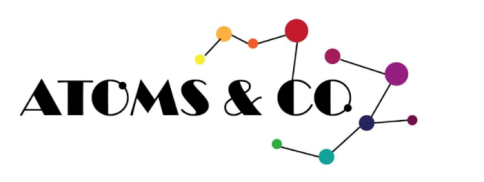 Questa Newsletter sarà pubblicata ogni quattro mesi e ha lo scopo di informarvi sui progressi del progetto.ATOMS & CO è complementare al progetto precedente " ATOMS ", che è stato messo in atto tra il 2013-2015, dal quale è emerso che i fattori familiari non sono stati sufficientemente presi in considerazione nell'accompagnamento degli alunni a rischio di abbandono scolastico.L'obiettivo del progetto ATOMS & Co è quindi quello di migliorare il coinvolgimento delle famiglie nella vita scolastica dei propri figli e di perseguire insieme l'obiettivo di creare un dispositivo di inclusione scolastica.Gli obiettivi del progetto sono:Sviluppare e creare un dispositivo di antidispersione scolastica incentrato sull'inclusione delle famiglie.Definire i bisogni delle famiglie e degli attori sul campo attraverso lo sviluppo di uno stato dell'artePromuovere le sinergie dei partner sociali, delle scuole e delle famiglie per ridurre il rischio che gli studenti abbandonino la scuola e / o migliorino il loro successo scolasticoMigliorare il dialogo con le famiglie rendendo più comprensibile il significato della scolarità e il funzionamento del sistema scolasticoSviluppare un dispositivo  transnazionale a partire dai bisogni identificati, testarlo e adattarlo alle esigenze che emergonoDotare gli attori sul campo di strumenti per prendere in considerazione i fattori familiari nell’accompagnamento e nella gestione dell’abbondano scolasticoGruppi target:Il progetto ATOMS & Co avrà come target due gruppi specifici:- Famiglie di studenti dai 6 ai 18 anni con particolare attenzione a coloro che rischiano l’abbandono scolastico  - Scuole e attori sociali (servizi pubblici, ...)Produzioni Intellettuali  (PI):P.I 1Creazione di gruppi di lavoro che avranno lo scopo di studiare: rappresentazioni, esperienze e i vissuti familiari (con particolare attenzione alle famiglie a rischio di abbandono) rispetto a il sistema scolastico, e viceversa. Quindi, definire lo stato dell’arte e creare un questionario per definire i bisogni degli attori del territorio e delle famiglie e i fattori per favorire la frequenza scolastica e identificare buone pratiche già in essere.P.I 2Dopo l'identificazione delle buone pratiche, sviluppare un dispositivo di contrasto alla dispersione scolastica centrata sull'inclusione delle famiglie e sviluppare strumenti che consentano agli attori del territorio di accompagnare e sostenere le famiglie.P.I 3Fase di apprendimento del dispositivo:sperimentare e applicare il processo di collaborazione tra gli attori del territorio, dotare di strumenti gli attori coinvolti nel progetto attraverso le buone pratiche individuate e attraverso corsi di formazione tra i diversi paesi partner . Infine preparare il dispositivo per la fase successiva: la fase di test (WP4)P.I 4Testare e adattare il dispositivo:verrà utilizzata una griglia comune come base per i test. Una volta che la griglia (composta da indicatori di valutazione dei risultati) è stata costituita, ciascuno dei i partner eseguirà il test.Principali risultati attesi:• Identificare e confrontare le buone pratiche esistenti per il coinvolgimento della famiglia• Coinvolgere le famiglie nelle attività del progetto e in particolare nella realizzazione del dispositivo  e convalida del piano per rafforzare la partnership tra famiglie - scuole - attori del territorio • Progettazione e sviluppo di un dispositivo (formazione, guida metodologica, risorsedidattica e strumenti)• Formare gli attori del territorio sul dispositivo• Organizzazione di eventi nazionali e transnazionaliPARTENERSTitolare del progetto : FISSAAJ (Belgio) - http://www.fissaaj.be/Scuole:Fundacio Per The Escoles Parroquials - Arxidiocesi di Barcellona (Spagna) - http://www.fep.cat/Alma Mater Studiorum - Università di Bologna (Italia) - http://www.unibo.itNetwork europeo:Comitato di Coordinamento Europeo (Belgio) - http://www.cecasbl.org/en/Organizzazioni di formazione:Fundacio Privada Trinijove (Spagna) - http://trinijove.org/Associazone Gio.net (Italia) - http://www.gio-net.org/Inoltre la FISSAAJ lavorerà a livello locale con le seguenti organizzazioni e scuole:G.R.A.In.E - Servizio AMOSAS-HO vzwScuola libera Saint-François HarchiesIstituto Saint-CharlesDurata del progettoIl progetto è iniziato il 1 ° ottobre 2017 e si concluderà il 31 settembre 2019. Il primo comitato di il pilotaggio e l'incontro iniziale hanno avuto luogo a Bruxelles il 30 ottobre e il 31 ottobre 2017 ed è stata organizzata una visita di AMO "Globul'in".